Vendsyssel HusflidKursus i løbbinding d. 16. og 17. febr.  2024Instruktør: Anne Birgitte Beyer, Samsø Løbbinding er kurvesyning. En teknik fra oldtiden og et meget hyggeligt håndarbejde.Nål og saks, garn og snor. En tekstil pølseteknik til fremstilling af kurve, krukker, tasker, (blyants)beholdere m.m.Løbbinding er en meget enkel teknik med så mange muligheder for mønstre og farvesammensætninger samt anvendelse af mange forskellige materialer, tynde som tykke.Materialerne er hør- og papirgarn; sisal- og jutegarn m.m.Kurset er både for begyndere og øvede.Materialepris fra 80,00 kr. 	Deltagerbrev med medbringeliste udsendes senere.Se: http://www.loebbinding.dk/kursusgalleri/ , mine film på YouTubehttps://youtu.be/qPwJMYY360Ysamt mine bøger ”Løbbinding – en oldtidsteknik” og”Løbbinding – til inspiration”.Program:Fredag kl. 17 – 21.30  	Velkomst og undervisning.Lørdag kl. 8.30 – 15.00	Formiddagskaffe og undervisningen fortsætter.Kursussted:		Aktivitetshuset, Bugten 4, Lønstrup, 9800  Hjørring.Tilmelding:		senest d. 31. jan. til skoleleder Elsebeth Steffensen på mail		Sveskemor1@gmail.com, eller mobil 2844 0563.Kursusafgift:	Kr. 600. Beløbet indbetales senest d. 31. jan. 2024 på konto		9070 1624026795. Tilmeldingen er bindende.Husk:		Madpakke til begge dage. Kaffe og te kan laves i aktivitetshuset.Materialer:	Ca. 14 dage før kursusstart sender Anne Birgitte deltager brev ud, hvor der er oplysninger om materialerSpørgsmål til kurset:      Rettes til skoleleder Elsebeth Steffensen på ovennævnte mail eller tlf.nr.     Spørgsmål til kursus indhold rettes til Anne Birgitte på mail: abbeyer@loebbinding.dk Velkommen til løbbinding!Venlig hilsen Anne Birgitte Beyer og Vendsyssel Husflid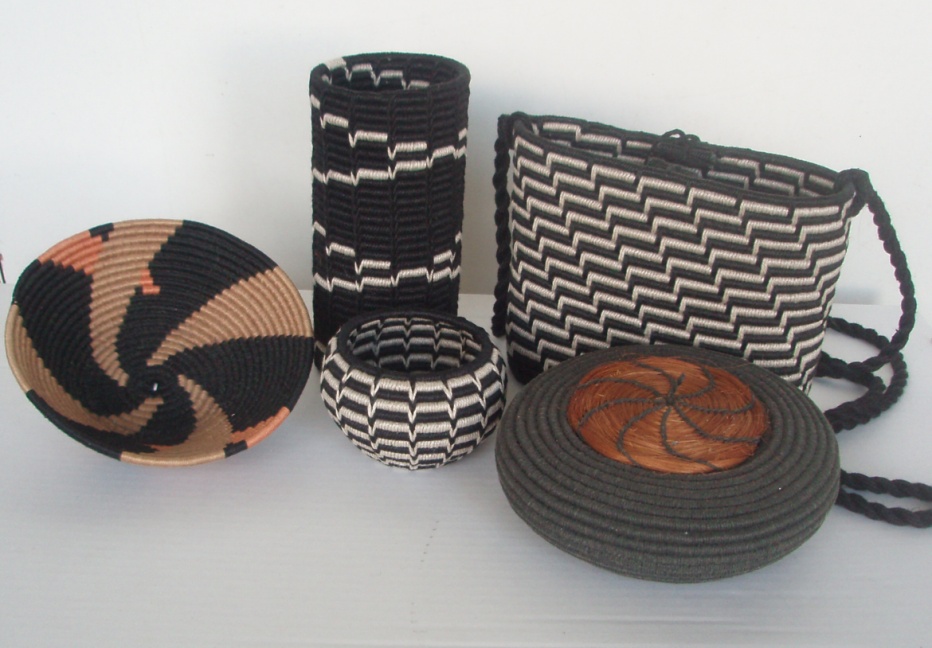 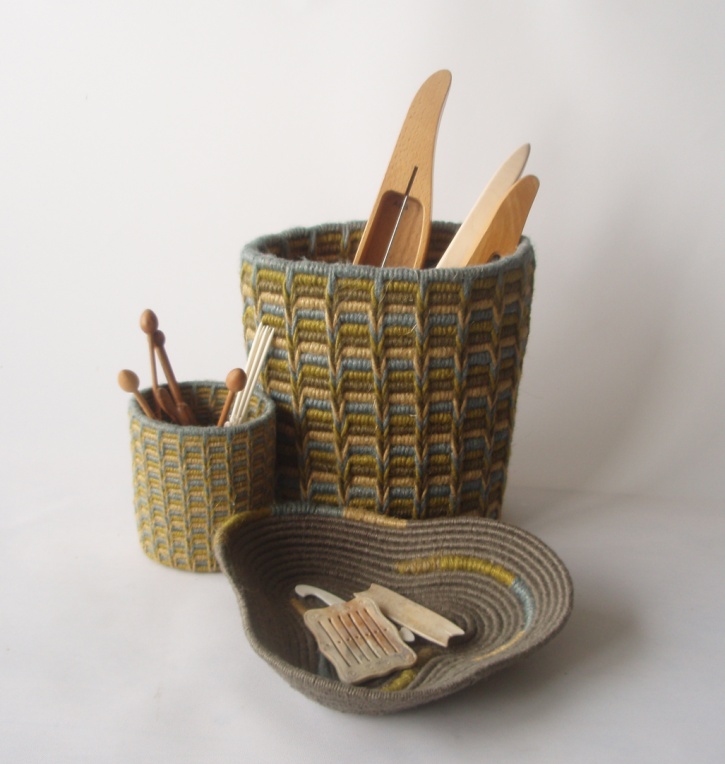 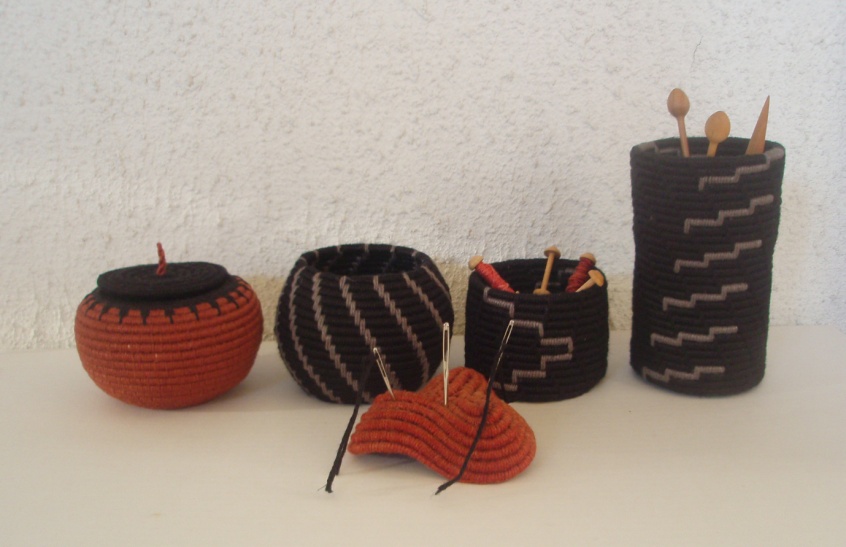 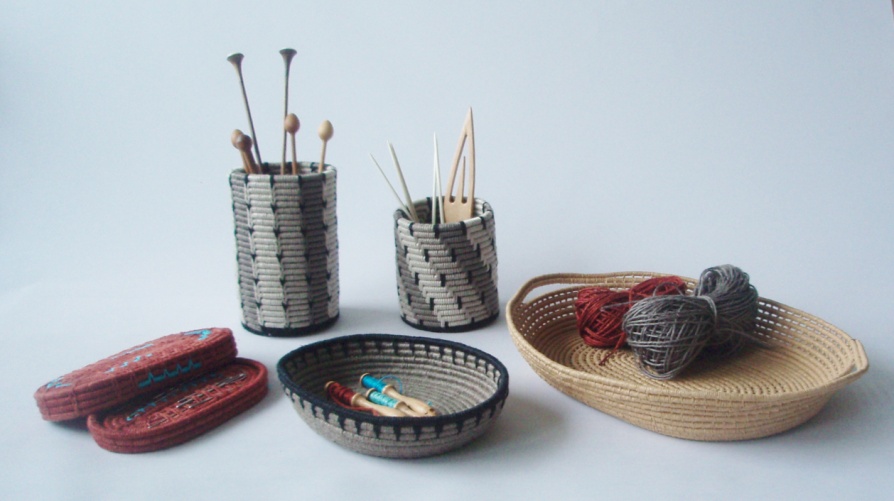 